Kontener KP15  odkrytyWymiary wewnętrzne: 3700 mm x 2200 mm x 1900 mm (długość x szerokość x wysokość)Hakowy system załadunku: 1200 mm, hak zaczepowy pręt Ø 30 mm, gat. St355Szkielet profil zamknięty: 120x60x3 mm St235Płozy ceownik UPN 160 mm  St235JRRolki zewnętrzne Ø 159 L-150Rozstaw rolek: 1460 mm, rozstaw płóz: 1020 mmBlacha: podłoga ≠ 3 mm, ściany ≠ 3 mm  w gat. St235Ożebrowanie pionowe ceownik 80x50x3 mm, gat. St235 Wrota dwuskrzydłowe, na dwóch podwójnych zawiasach, każdy wyposażony w smarowniczkę zamykane lewa, prawa strona niezależnie lub uchylna klapaHaczyki do plandek lub siatki po obwodzie kontenera poniżej górnej krawędzi Kolor wg podstawowej palety RAL,Kontener obsługiwany przez urządzenia typu hakowego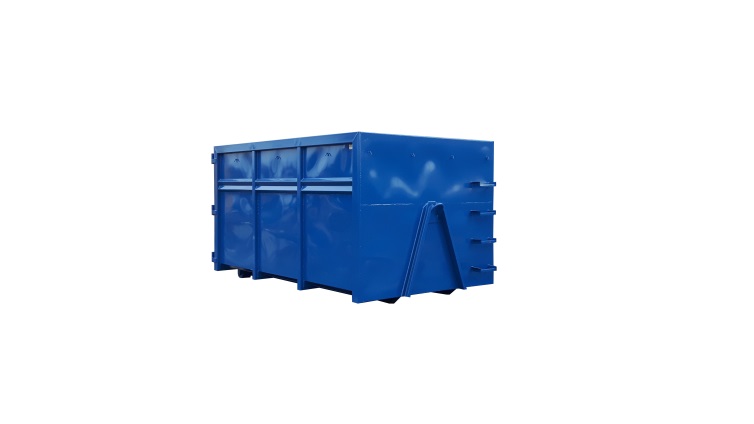 